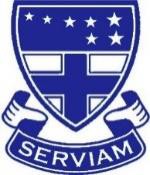 URSULINE COLLEGE SLIGO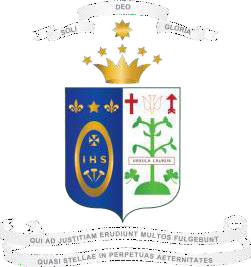                                               Website:www.ursulinecollegesligo.ie                                             Email: info@ursulinecollegesligo.ie                                                           Tel: 071 9161653APPLICATION FORM FOR FIRST YEAR GIRLS                                   2022/2023Applicants should read the School’s Admission Policy which is available on www.ursulinecollegesligo.ie  prior to completing this formThank You for your Application. Notes for completion of form Information denoted by * is required by the Department of Education & SkillsPlease note that we use emails regularly to correspond with parents, please supply at least one email.Please update the school if you change your address, email or phone number.The information requested on the application form is required in order to process your application for admission to the school and will be treated confidentially and processed in line with the School’s Admission Policy.Any personal data provided on this form will be used to (i) identify applicants (ii) process an application in line with the school’s admissions policy (iii) communicate with parents/guardians in respect of an application (iv) notify parents/guardians of the outcome of an application.The information will be retained for an appropriate period thereafter to address any potential queries arising from the application process or added to the student’s school file in the case of successful applicants.In accordance with section 66(6) of the Education Act 1998, as amended, personal data relating to applications for admission may be shared with the board of management of another school or the patron in order to facilitate the efficient admission of students. This information may include the date on which an application was received by the school, the date on which an offer was made and the date on which an offer was accepted. Personal information concerning applicants may also be shared, including their name, address, date of birth and PPS number.URSULINE COLLEGE SLIGO               Website:www.ursulinecollegesligo.ie              Email: info@ursulinecollegesligo.ie                                                      Tel: 071 9161653Student DetailsStudent Details* Surname:* Name on Birth Cert* Date of Birth:* PPSN* Home Address:Eircode:Religion: * Home Address:Eircode:Nationality:* Home Address:Eircode:Mother Tongue -  English  Yes           No* Home Address:Eircode:Medical Card:  Yes           NoDoes your daughter have any health concerns: Yes           NoIf “Yes” please specify:Allergies: Yes           NoIf “Yes” please specify: Name of the primary school your daughter attended:Has your daughter been granted an Irish Exemption in Primary School: Yes           NoHas your daughter been in receipt of Learning Support in Primary School? Yes           NoPlease Specify:Has your daughter been in receipt of Resource Teaching  in Primary School? Yes           NoPlease Specify:Parent/Guardian DetailsParent/Guardian Details* Mother’s Name: * Father’s Name:* Maiden Name :* Surname:* Mother’s Mobile:* Father’s Mobile:* Mother’s email:* Father’s email:* Address: Eircode:* Address (if different) : Eircode:Other Details Name & Class of sister(s) currently at UCS:Name of sister(s) who completed their studies at UCS:Any other information that may be relevant to your daughter’s application: I agree to abide by all the school’s rules and regulationsI agree to abide by all the school’s rules and regulations	Name	DateSignature of Student:Signature of Parent/Guardian:Signature of Parent/Guardian: